ПОЛОЖЕНИЕ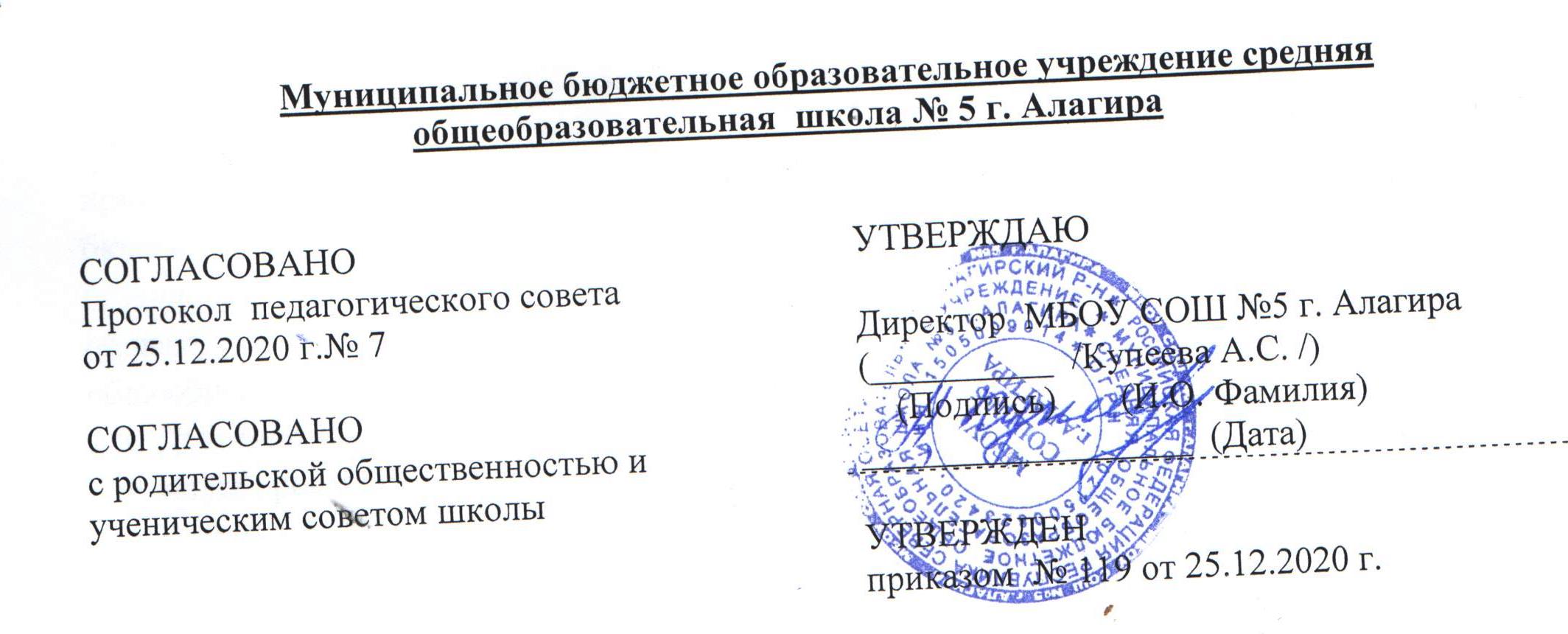 об организации приема, перевода, выбытия, отчисления и восстановления обучающихся муниципального бюджетного общеобразовательного учреждения средней общеобразовательной школы №5 г. АлагираОбщие положения.1.1. Положение, определяющее порядок приема, перевода, выбытия отчисления и восстановления обучающихся муниципального бюджетного общеобразовательного учреждения средней общеобразовательной школы №5 г. Алагира  (далее- ОО)  разработано в соответствии с Федеральным Законом №273-ФЗ от 29.12.2012 «Об образовании в Российской Федерации» с изменениями и дополнениями, приказом Министерства Просвещения Российской Федерации №458 от 02.09.2020 «Об утверждении Порядка приема граждан на обучение по образовательным программам начального общего, основного общего и среднего общего образования», нормативными актами о закреплении территорий с целью учета детей, подлежащих обучению в общеобразовательных организациях, Уставом школы.1.2. Целью настоящего Положения является обеспечение обязательного общего образования, установление порядка приема, перевода, выбытия отчисления и восстановления обучающихся на ступени начального общего, основного общего, среднего общего образования.1.3. В ОО принимаются все подлежащие обучению граждане, проживающие на территории района и имеющие право на получение образования соответствующего уровня.1.4. Гражданам, не проживающим на территории района может быть отказано в приеме только по причине отсутствия свободных мест в учреждении, за исключением случаев, предусмотренных частями 5 и 6 статьи 67 и статьи 88 Федерального Закона №273-ФЗ от 29.12.2012 «Об образовании в Российской Федерации». На руководителя учреждения возлагается обязанность информировать правоохранительные учреждения и органы опеки и попечительства обо всех случаях приема детей, не проживающих на данной территории.1.5. Настоящее Положение является локальным нормативным актом, регламентирующим деятельность ОО.2. Прием в общеобразовательные учреждения2.1. Настоящее Положение приема граждан в ОО (далее - Положение) регламентирует прием граждан Российской Федерации (далее - граждане, дети) в муниципальное бюджетное общеобразовательное учреждение среднюю общеобразовательную школу №5 г. Алагира для обучения по основным общеобразовательным программам начального общего, основного общего и среднего общего образования (далее - основные общеобразовательные программы).2.2. Действие настоящего Положения распространяется на образовательные учреждения (филиалы), реализующие общеобразовательные программы.2.3. Прием иностранных граждан и лиц без гражданства в учреждение для обучения по основным общеобразовательным программам за счет средств соответствующего бюджета бюджетной системы Российской Федерации осуществляется в соответствии с настоящим Положением, международными договорами Российской Федерации, Федеральным Законом №273-ФЗ от 29.12.2012 «Об образовании в Российской Федерации», Федеральным законом № 115-ФЗ от 25.07.2002 г «О правовом положении иностранных граждан в Российской Федерации», приказом №458 от 02.09.2020 «Об утверждении Порядка приема на обучение по образовательным программам начального общего, основного общего и среднего общего образования».2.4 Детям, проживающим на территории «микрорайона школы» не может быть отказано в приеме в ОО.2.3 Отсутствие прописки (регистрации) не является причиной отказа в приеме документов и зачислении в общеобразовательное учреждение.2.4 При приеме общеобразовательное учреждение обеспечивает соблюдение прав граждан на образование, установленных законодательством Российской Федерации, гласность и открытость, на принципах равных условий для всех поступающих, за исключением лиц, которым в соответствии с Федеральным законом предоставлены особые права (преимущества) при приеме на обучение.В первоочередном порядке предоставляются места в ОО  детям:указанным в абзаце втором части 6 статьи 19 ФЗ от 27.05.1998 г. №76-ФЗ «О статусе военнослужащих», по месту жительства их семей;указанным в части 6 статьи 46 ФЗ от 07.02.2011 г. №3-ФЗ «О полиции», детям сотрудников органов внутренних дел, не являющихся сотрудниками полиции;указанным в части 14 статьи 3 ФЗ от 30.12.2012 г. №283-ФЗ «О социальных гарантиях сотрудникам некоторых федеральных органов исполнительной власти и внесении изменений в законодательные акты Российской Федерации».Право преимущественного приема на обучение по образовательным программам начального общего образования имеют дети, проживающие в одной семье и имеющие общее место жительства в которых обучаются их братья и (или) сестры.2.5 Установление в любой форме вступительных конкурсных испытаний (экзамен, собеседование, тестирование и т.д.) при приеме в общеобразовательное учреждение не допускается.2.6 Общеобразовательное учреждение знакомит родителей (законных представителей) поступающих с Уставом, лицензией на право ведения образовательной деятельности, свидетельством о государственной аккредитации, дающим право на выдачу документа об образовании государственного образца, распорядительным актом администрации района о закрепленной территории и гарантирующим прием всех закрепленных лиц и соблюдение санитарных норм и правил, другими документами, регламентирующими организацию образовательного процесса, учреждение размещает копии указанных документов на информационном стенде и в сети Интернет на официальном сайте учреждения. Факт ознакомления родителей (законных представителей) ребенка, в том числе через информационные системы общего пользования с вышеуказанными документами фиксируется в заявлении о приеме и заверяется личной подписью родителей (законных представителей) ребенка.Общеобразовательная  организация  предоставляет возможность поступающим и их родителям (законным представителям) ознакомиться с содержанием основных образовательных программ, а также другими документами, регламентирующими организацию образовательного процесса.При приеме на обучение по имеющим государственную аккредитацию образовательным программам начального и основного общего образования выбор языка образования, изучаемых родного языка из числа языков народов Российской Федерации, в том числе русского языка как родного языка, государственных языков республик Российской Федерации осуществляется по заявлению родителей (законных представителей) детей.2.7 Прием в общеобразовательное учреждение проводится на основании заявления родителей (законных представителей) ребенка при предъявлении оригинала документа, удостоверяющего личность родителя (законного представителя), либо оригинала документа, удостоверяющего личность иностранного гражданина и лица без гражданства в Российской Федерации. Общеобразовательное учреждение может осуществить прием указанного заявления в форме электронного документа с использованием информационно-телекоммуникационных сетей общего пользования.К заявлению о зачислении на обучение прилагаются:копию свидетельства о рождении ребенка или документ, подтверждающий родство заявителя;копию документа, удостоверяющего личность родитель (законного представителя) ребенка;копию документа, подтверждающего установление опеки или попечительства (при необходимости);копию документа или справку о регистрации ребенка по месту жительства или по месту пребывания на закрепленной территории или документ, содержащий сведения о регистрации ребенка по месту жительства или по месту пребывания на закрепленной территории;справку с места работы родителей (законных представителей) ребенка (при наличии права внеочередного или первоочередного приема на обучение);копию заключения психолого-медико-педагогической комиссии (при наличии);родители (законные представители) детей, являющихся иностранными гражданами или лицами без гражданства, дополнительно предъявляют документ, подтверждающий родство заявителя (или законность представления прав ребенка), и документ, подтверждающий право заявителя на пребывание в Российской Федерации. Иностранные граждане и лица без гражданства все документы представляют на русском языке или вместе с заверенным в установленном порядке переводом на русский язык.при приеме в течение учебного года предоставляется личное дело обучающегося, выданное учреждением и выписка текущих отметок школьника по всем предметам, заверенная печатью образовательного учреждения(при отсутствии личного дела обучающегося общеобразовательное учреждение самостоятельно выявляет уровень образования школьника);при приеме в 10 класс предоставляется аттестат об основном общем образовании.Неполный пакет документов не может служить поводом для отказа в приеме заявления на обучение.Копии предъявляемых при приеме документов хранятся в образовательной организации на время обучения ребенка.2.8. В заявлении родителями (законными представителями) ребенка указываются следующие сведения о ребенке:а) фамилия, имя, отчество (последнее - при наличии);б) дата и место рождения;в) фамилия, имя, отчество (последнее - при наличии) родителей (законных представителей) ребенка.г) адрес места жительства ребенка, его родителей (законных представителей);д) контактные данные родителей (законных представителей);е) о наличии права внеочередного, первоочередного или преимущественного приема;ж) о потребности ребенка или поступающего в обучении по адаптированной образовательной программе и (или) в создании специальных условий для организации обучения и воспитания обучающегося с ограниченными возможностями здоровья в соответствии с заключением психолого-медико-педагогической комиссии или инвалида (ребенка-инвалида) в соответствии с индивидуальной программой обучения (при необходимости);з) согласие родителей (законных представителей) ребенка на обучение ребенка по адаптированной программе (при необходимости);и) согласие поступающего, достигшего возраста восемнадцати лет, на обучение по адаптированной образовательной программе (при необходимости);к) язык образования (при необходимости);л) родной язык из числа языков народов Российской Федерации;м) государственный язык республики Российской Федерации (при необходимости);н) факт ознакомления родителей (законных представителей) ребенка с уставом, лицензией на право осуществления образовательной деятельности, со свидетельством о государственной аккредитации, с общеобразовательными программами и другими документами, регламентирующими образовательную деятельность;м) согласие родителей, законных представителей ребенка на обработку персональных данных.Примерная форма заявления размещается на информационном стенде и (или) на официальном сайте в сети Интернет.2.9. Заявление о приеме на обучение и документы для приема на обучение подаются одним из следующих способов:лично в общеобразовательную организацию;через операторов почтовой связи общего пользования заказным письмом с уведомлением о вручении;в электронной форме (документ на бумажном носителе, преобразованный в электронную форму путем сканирования или фотографирования с обеспечением машиночитаемого распознавая его реквизитов) посредством электронной почты общеобразовательной организации или электронной информационной системы школы, в том числе с использованием функционала сайта школы или иным способом с использованием сети Интернет;с использованием функционала (сервисов) региональных порталов государственным и муниципальных услуг, являющимися государственными информационными системами субъектов Российской Федерации, созданными органами государственной власти субъектов Российской Федерации.Датой подачи заявления считается дата поступления заявления в образовательную организацию.Общеобразовательная организация осуществляет проверку достоверности сведений, указанных в заявлении о приеме на обучение, и соответствия действительности поданных электронных образцов документов. При проведении указанной проверки школа вправе обращаться к соответствующим государственным информационным системам, в государственные (муниципальные) органы и организации.2.10. Граждане, не имеющие регистрации, а также граждане иностранных государств, беженцы, прибывшие в Российскую Федерацию, вынужденные переселенцы направляются на обучение в общеобразовательное учреждение - муниципальным органом управления образованием или вопрос о приеме решается руководителем общеобразовательного учреждения при обязательном письменном согласовании с отделом образования администрации Гавриловского района.При приеме беженцев, вынужденных переселенцев следует руководствоваться принципами социальной поддержки лиц, испытывающих затруднения в реализации своих прав на образование, а также социальным статусом, уровнем доходов семьи и наличием льгот.2.11. Факт приема заявления о приеме на обучение и перечень документов, представлены родителями (законными представителями) ребенка регистрируются в журнале приема заявлений о приеме на обучение о школу. После регистрации заявления заявителю выдается документ, заверенный подписью должностного лица о приеме документов на обучение, содержащий индивидуальный номер заявления о приеме на обучение и перечень представленных при приеме на обучение документов.Документ, о приеме заявления на обучение и приложенных к нему документов выдается заявителю в зависимости от способа подачи заявления:лично в общеобразовательной организации при посещении;через операторов почтовой связи общего пользования заказным письмом с уведомлением о вручении;в электронной форме (путем сканирования или фотографирования с обеспечением машиночитаемого распознавая его реквизитов) посредством электронной почты общеобразовательной организации.2.12. Прием детей в общеобразовательные учреждения оформляются приказом директора школы и доводится до сведения родителей под личную подпись родителей (законных представителей) в течение 5 дней после приема документов. Приказы размещаются на информационном стенде в день их издания.2.13. После издания приказа оформляется договор о сотрудничестве между ОО  и родителем (законным представителем) ребенка в двух экземплярах.2.14. На каждого ребенка, зачисленного в учреждение, заводится личное дело, в котором хранятся все сданные при приеме и иные документы.2.15. При непродолжительном нахождении семьи и самого ребенка в районе также возможен прием в школу.Порядок приема детей в первый класс для получения обязательногообщего образования3.1. В 1 класс принимаются дети не младше шести лет шести месяцев, но не позже достижения ими возраста 8 лет, по заявлению родителей (законных представителей). По заявлению родителей (законных представителей) детей учредитель общеобразовательного учреждения вправе разрешить прием детей на обучение по образовательным программам начального общего образования в долее раннем или более позднем возрасте.3.2. Обучение детей, не достигших 6 лет 6 месяцев к началу учебного года, проводится с соблюдением всех гигиенических требований об организации обучения детей шестилетнего возраста.3.3. Все дети, достигшие школьного возраста, зачисляются в первый класс независимо от уровня их подготовки.3.4. Прием детей в первые классы ОО  осуществляется ежегодно для закрепленных лиц прием заявлений в первый класс начинается 1 апреля и завершается 30 июня текущего года. Зачисление оформляется приказом руководителя организации в течение 3 рабочих дней после завершения приема заявлений о приеме на обучение в первый класс.3.5. Учреждение, закончившие прием в первый класс всех детей, зарегистрированных на закрепленной территории, осуществляет прием детей, не зарегистрированных на закрепленной территории с 6 июля и продолжается до момента заполнения свободных мест, но не позднее 5 сентября текущего года. Если все дети, закрепленные на данной территории, приняты в первый класс, то организация вправе осуществлять прием детей, не зарегистрированных на закрепленной территории, ранее 6 июля.3.6. С целью проведения организованного приема в первый класс закрепленных лиц учреждение не позднее 10 дней с момента издания распорядительного акта размещает на информационном стенде, на официальном сайте учреждения информацию о количестве мест в первых классах; не позднее 5 июля - информацию о наличии свободных мест для приема детей, не зарегистрированных на закрепленной территории.3.7. Родители (законные представители) детей имеют право по своему усмотрению представлять другие документы, в том числе медицинское заключение о состоянии здоровья ребенка, документы если он претендует на льготы, установленные законодательством РФ.3.8. Список детей, подлежащих зачислению в образовательную организацию формируется следующим образом:дети, чьи братья и (или) сестры обучаются в данной образовательной организации;дети, которым предоставляются места в первоочередном порядке;дети, проживающие на закрепленной территории;дети, проживающие на незакрепленной территории.4. Порядок приема обучающегося в десятый класс для получения обязательного общего образования4.1. Комплектование 10-х классов ОО осуществляет на основании законодательства Российской Федерации.4.2. При комплектовании 10-х классов ОО безусловным остается выполнение требования о бесплатности и общедоступности средне общего образования.4.3. По завершении обучающимися второй ступени образования ОО совместно с родителями (законными представителями) с учетом мнения детей обязано предоставить им возможность выбора формы получения обязательного общего образования, предусмотренного законодательством Российской Федерации.4.4. В 10 классы ОО  принимаются выпускники 9-х классов, успешно окончившие вторую ступень общего образования.4.5. Зачисление в 10 класс производится на основании следующих документов:4.5.1. заявления родителей (законных представителей) с указанием формы получения образования;4.5.2. аттестата об основном общем образовании.4.6. В общеобразовательной организации обучение учащихся III ступени осуществляется бесплатно.4.7. Зачисление в 10 класс осуществляется приказом директора ОО после предоставления всех необходимых документов.4.8. Количество 10-х классов в ОО определяется числом поданных гражданами заявлений, условиями, созданными для проведения образовательного процесса с учетом санитарных норм.4.9. При зачислении обучающегося в 10 класс ОО  возможно проведение собеседования с обучающимися. Целью проведения собеседования является определение готовности обучающегося к усвоению программ повышенного уровня. При собеседовании рекомендуется учитывать результаты сдачи экзаменов за 9 класс, индивидуальные достижения обучающегося, для зачисления в профильные группы.4.10. При приеме ОО обязано ознакомить учащегося (родителей (законных представителей) или лиц их заменяющих) с уставом ОО и другими документами, регламентирующими организацию образовательного процесса.4.11. Учредитель осуществляет контроль за реализацией права граждан на получение среднего общего образования.5. Порядок приема обучающихся промежуточные классы трех ступеней обучения5.1. В 1-11 классы в течение учебного года принимаются по заявлению родителей (законных представителей) дети граждан РФ, дети из семей беженцев, вынужденных переселенцев, дети иностранных граждан при предъявлении: личного дела учащегося, в котором указывается перевод в очередной класс с подписями учителя, директора, заверенные печатью школы.5.2. Школа обязана ознакомить родителей (законных представителей) с Уставом школы, лицензией на право ведения образовательной деятельности, свидетельством государственной аккредитации и другими документами, регламентирующими деятельность учреждения, издать приказ о зачислении учащегося в указанный в заявлении класс.6. Порядок перевода обучающегося в следующий класс6.1. Обучающиеся, освоившие в полном объеме образовательную программу учебного года, переводятся в следующий класс.6.2. Обучающиеся на всех ступенях образования, имеющие по итогам года академическую задолженность по одному предмету, переводятся в следующий класс условно.6.2.1. Обучающиеся обязаны ликвидировать академическую задолженность в течение следующего учебного года.6.2.2. ОУ должно обеспечить контроль за своевременностью ее ликвидации.6.3. Обучающиеся не освоившие образовательную программу учебного года и имеющие задолженность по двум и более предметам или переведенные условно и не ликвидировавшие задолженность по усмотрению родителей (законных представителей):6.3.1. остаются на повторное обучение;6.3.2. продолжают получать образование в иных формах, предусмотренных ст. 17 Закона «Об образовании в Российской Федерации».6.4. ОУ обязано обеспечить обучающемуся, не освоившему образовательную программу учебного года продолжение обучения по иной форме, выбранной родителями (законными представителями) по согласованию с обучающимся.6.5. Перевод обучающегося в следующий класс осуществляется по решению педагогического совета школы и оформляется приказом директора.7. Порядок выбытия (перевода) в другие общеобразовательные учреждения7.1 Выбытие обучающихся из одного образовательного учреждения в другое можетпроисходить:по заявлению родителей (законных представителей) в связи с переменой места жительства или перехода в другое общеобразовательное учреждение;по рекомендациям психолого-медико-педагогических комиссий в связи с состоянием здоровья обучающихся;по решению суда в связи с девиантным (общественно опасным) поведением обучающихся.заявлении родителей обязательно указывается причина и место выбытия.7.2. Обучающийся может перейти в другое общеобразовательное учреждение в течение всего учебного года при наличии в соответствующем классе вакантных мест. При переходе в общеобразовательное учреждение, закрепленное за местом проживания, отказ в приеме, в том числе по причинам отсутствия мест не допускается.7.3. Перевод учащихся, достигших возраста 11 лет, в специальные учебно-воспитательные учреждения и воспитательно-трудовые колонии в связи с девиантным (общественно опасным) поведением проводится в установленном законом порядке на основании решения суда.7.4. При выбытии в другое общеобразовательное учреждение обучающемуся и (или) его родителям (законным представителям) выдаются документы, которые они обязаны представить в образовательное учреждение:личное дело;справка о текущей успеваемости (при переходе из одного ОО в другое в течение учебного года);аттестат об основном общем образовании (для учащихся 3 ступени);медицинская карта.8. Выбытие из общеобразовательных учреждений по достижении 15 лет до полученияобязательного общего образования8.1. По заявлению родителей (законных представителей) и письменного согласия (приказом) муниципального органа управления образованием по достижении 15-ти летнего возраста обучающийся может оставить общеобразовательное учреждение до получения им обязательного общего образования.8.2 Вопрос о выбытии из общеобразовательного учреждения по достижении 15 лет до получения обязательного образования допускается по решению межведомственной комиссии по делам несовершеннолетних и защите их прав при условии дальнейшего трудоустройства и (или) продолжения освоения образовательной программы в иной форме получения образования.9. Порядок и основания отчисления обучающихся9.1. Отчисление обучающихся осуществляется в случае:- в связи с получением образования (завершением обучения);- досрочно, в следующих случаях:по инициативе обучающегося или родителей (законных представителей) несовершеннолетнего обучающегося, в том числе в случае перевода обучающегося для продолжения освоения образовательной программы в другую организацию, осуществляющую образовательную деятельность;по инициативе организации, осуществляющей образовательную деятельность, в случае применения к обучающемуся, достигшему возраста 15 лет, отчисления как меры дисциплинарного взыскания, в случае невыполнения обучающимся обязанностей по добровольному освоению образовательной программы и выполнению учебного плана, а также в случае установления нарушения порядка приема в образовательную организацию, повлекшего по вине обучающегося его незаконное зачисление в образовательную организацию;по обстоятельствам, не зависящим от воли обучающегося или родителей (законных представителей) несовершеннолетнего обучающегося и организации, осуществляющей образовательную деятельность, в том случае в случае ликвидации организации, осуществляющее образовательную деятельность.- досрочное прекращение образовательных отношений по инициативе обучающегося. родителей (законных представителей) несовершеннолетнего обучающегося не влечет за собой возникновение каких-либо дополнительных, в том числе материальных, обязательств указанного обучающегося перед организацией, осуществляющей образовательную деятельность;- основанием для прекращения образовательных отношений является распорядительный акт организации, осуществляющей образовательную деятельность, об отчислении обучающегося из этой организации. Если с обучающимися или родителями (законными представителями) несовершеннолетнего обучающегося заключен договор об оказании платных образовательных услуг, при досрочном прекращении образовательных отношений такой договор расторгается на основании распорядительного акта ОО об отчислении обучающегося из организации. Права и обязанности обучающегося, предусмотренные законодательством об образовании и локальными актами, прекращаются с даты его отчисления из организации.- при досрочном прекращении образовательные отношений ОО в трехдневный срок после издания распорядительного акта об отчислении обучающегося выдает лицу, отчисленному из организации, справку об обучении в соответствии с частью 12 статьи 60 Федерального Закона «Об образовании в Российской организации».9.2. Отчисление производится приказом директора на основании документов, представленных родителями (законными представителями) обучающихся.9.3. На основании приказа директора, по согласованию с педагогическим советом, с родителями (законными представителями) ребенка за совершенные неоднократно грубые нарушения Устава ОО допускается исключение обучающегося, достигшего возраста пятнадцати лет.Исключение обучающихся применяется, если меры воспитательного характера не дали результатов и дальнейшее пребывание обучающегося оказывает отрицательное влияние на других обучающихся, нарушает их права и права работников школы, а также нормальное функционирование учреждения.9.4. Вопрос об исключении обсуждается на заседании педагогического совета или совета общеобразовательного учреждения и оформляется приказом руководителя.9.5.Образовательное учреждение незамедлительно обязано проинформировать об исключении обучающегося из образовательного учреждения его родителей (законных представителей) и отдел образования, молодежной политики и спорта администрации района.Комиссия по делам несовершеннолетних и защите их прав совместно с отделом образования, молодежной политики и спорта администрации района и родителями (законными представителями) несовершеннолетнего, исключенного из образовательного учреждения, в течение 1 месяца принимает меры, обеспечивающие трудоустройство этого несовершеннолетнего и (или) продолжение его обучения в другом образовательном учреждении.9.6. При исключении родителям (законным представителям) выдаются следующие документы:личное дело;справка о текущей успеваемости;медицинская карта;копия приказа об исключении.9.7. Решение об исключении детей-сирот и детей, оставшихся без попечения родителей (законных представителей) принимается с предварительного согласия соответствующего органа опеки и попечительства и оформляется приказом директора ОО.10. Порядок восстановления10.1. Определяющим условием восстановления в ОО является наличие вакантных учебных мест.10.2 Обучающиеся, отчисленные из ОО по неуважительной причине, имеют преимущественное право на восстановление. ОО  предоставляет указанной категории лиц право восстановиться при соблюдении следующих условий:обучающийся отчислялся не более одного раза;восстановление производится на ту ступень, с которой обучающийся был отчислен.      10.3. При решении вопроса о восстановлении лица на повторное обучение, педагог определяет обучающемуся тестовые задания, либо проводит собеседование.10.4 Педагогический Совет имеет право восстановить исключенного обучающегося в случае ходатайства органов опеки, родителей.